                            KRÓLEWNA ŚNIEŻKA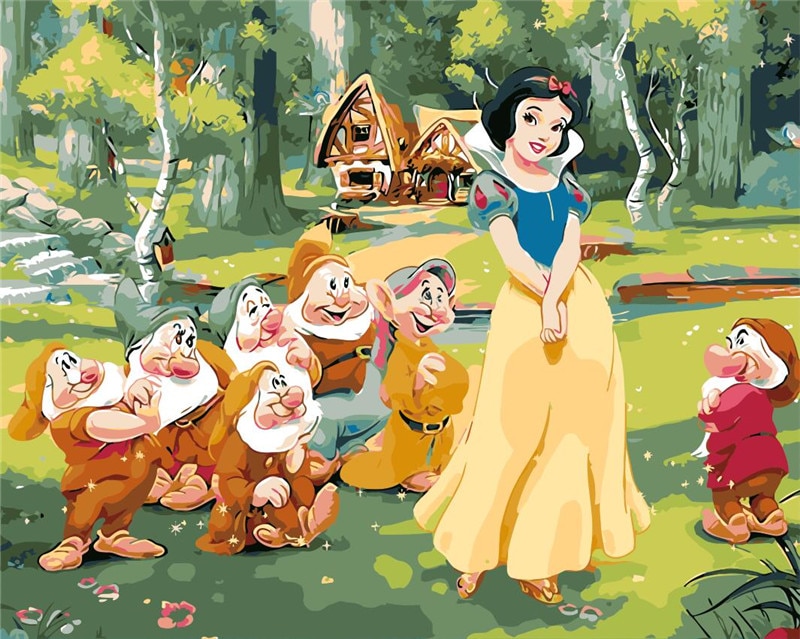 Miłego słuchania bajkihttps://www.youtube.com/watch?v=93TlU6-TUpUWiem, że uwielbiacie kolorowanki, więc wybierzcie sobie któryś poniższy obrazek i pokolorujcie kredkami lub farbami jeśli macie w domku. 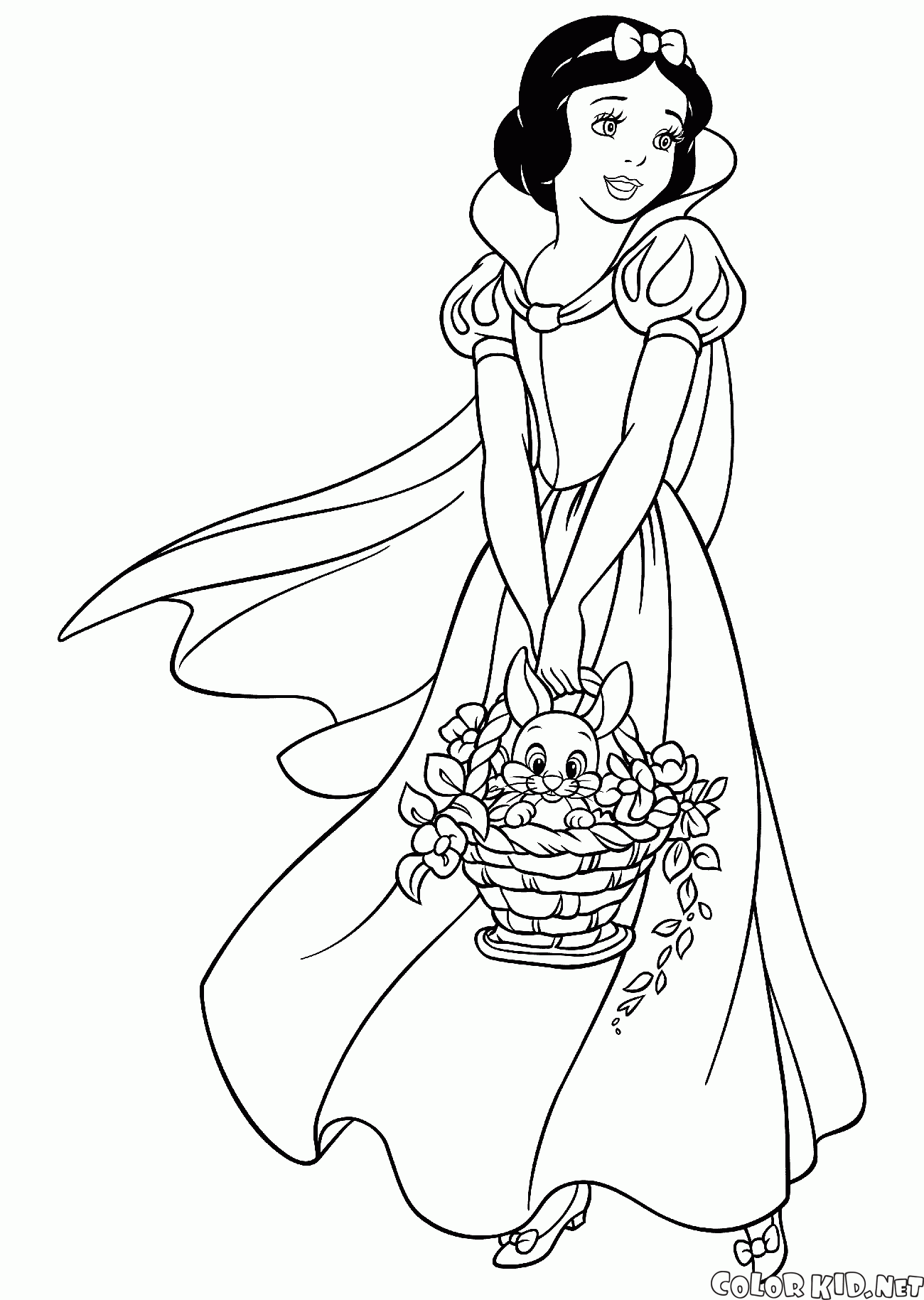 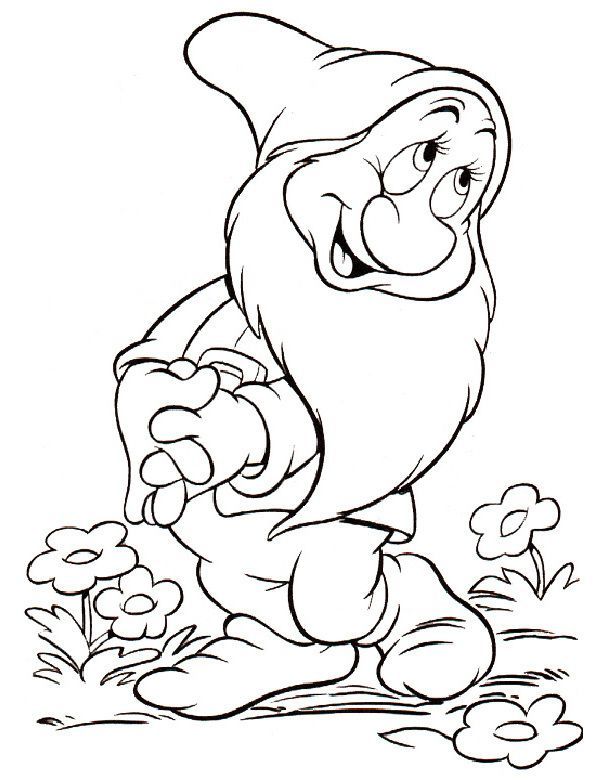 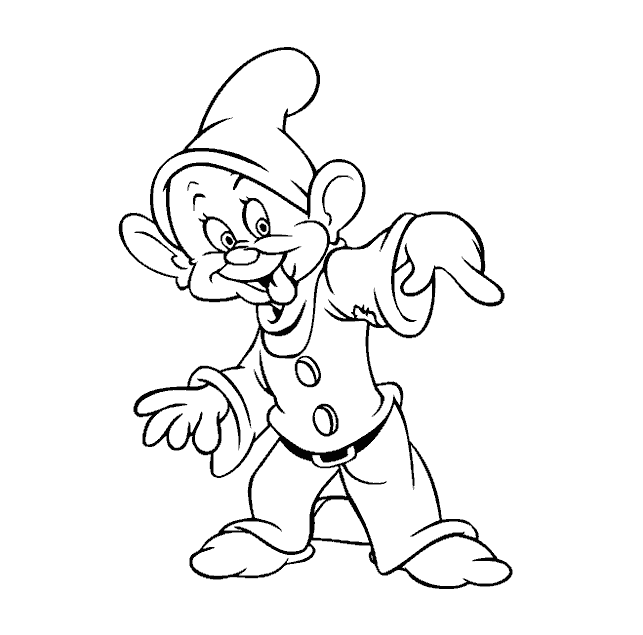 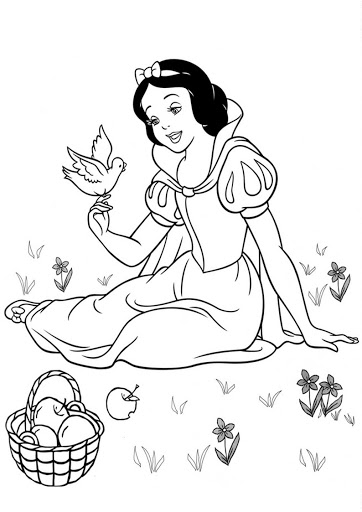 Smefy moje drogie a teraz odrobinę liczenia i figur geometrycznych: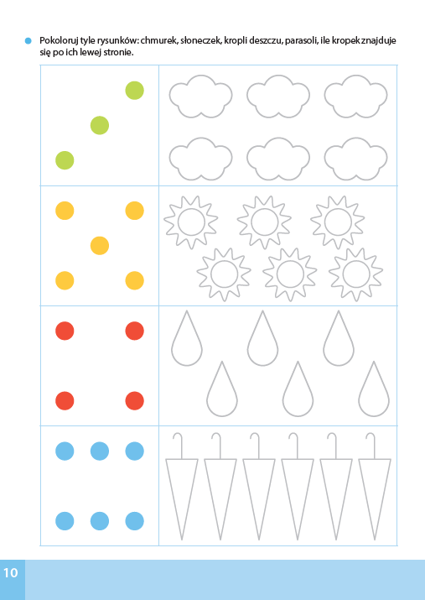 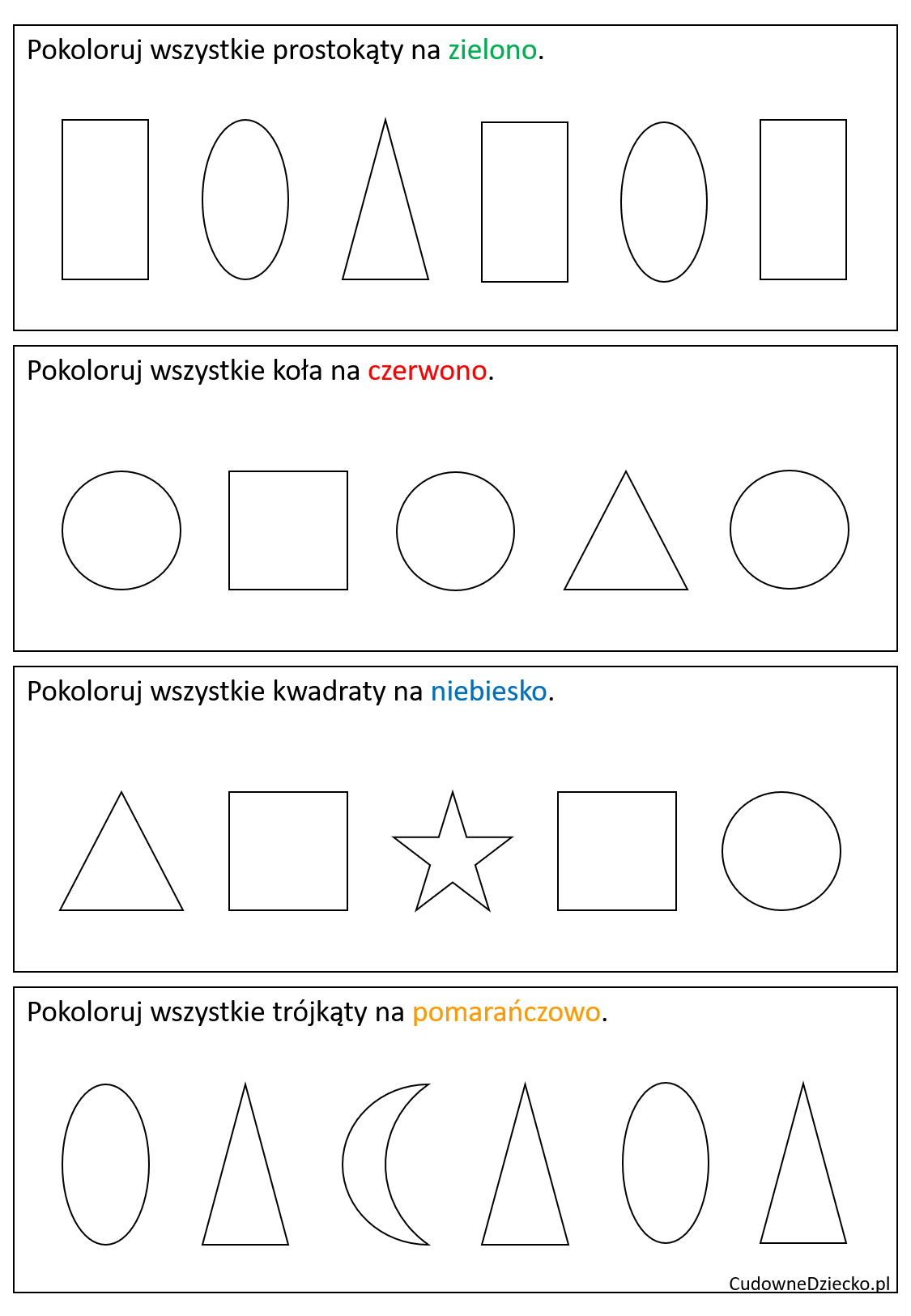                                          Miłej zabawy i do jutra